P&P RacingNewsletter No. 4 - 2022Issue Date: 31st January 2022Subject: Pre-Order Notice – Spark 1:43 Monte Carlo Rally 2022Please find below details of forthcoming items and the anticipated release date.To pre-order, please contact P&P Racing by no later than18:00 hours on Tuesday 22nd February 2022 ACT NOW!The cost of each model will be confirmed prior to placing an order on your behalfThank YouENDRefDescriptionBarcodeAvailable MonthS6697Ford Puma Rally1 No.19 M-SPORT Ford World Rally Team9580006966971JulS6697Winner Rally Monte Carlo 20229580006966971JulS6697Sébastien Loeb - Isabelle Galmiche9580006966971Jul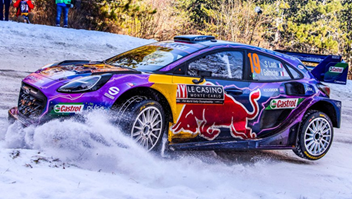 S6690TOYOTA GR Yaris Rally1 No.1 TOYOTA GAZOO Racing WRT9580006966902AugS66902nd Rally Monte Carlo 20229580006966902AugS6690Sébastien Ogier - Benjamin Veillas9580006966902Aug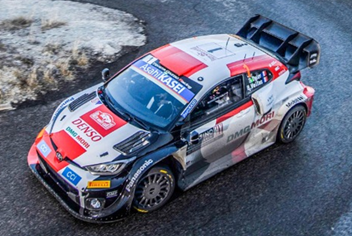 S6694Ford Puma Rally1 No.42 M-SPORT Ford World Rally Team9580006966940AugS66943rd Rally Monte Carlo 20229580006966940AugS6694Craig Breen - Paul Nagle9580006966940Aug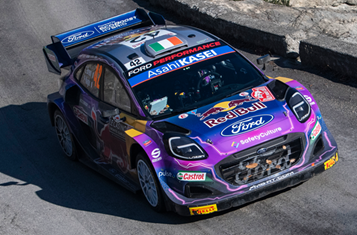 S6698Alpine A110 Rally No.46 Rally Monte Carlo 20229580006966988JunS6698Manu Guigou - Kévin Bronner9580006966988Jun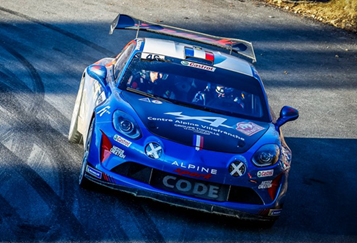 S6699Alpine A110 Rally No.47 Rally Monte Carlo 20229580006966995JunS6699François Delecour - Jean-Rodolphe Guigonnet9580006966995Jun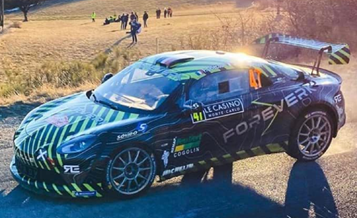 S6701Abarth 124 Rally RGT No.49 Rally Monte Carlo 20229580006967015JunS6701Martin Rada - Jaroslav Jugas9580006967015Jun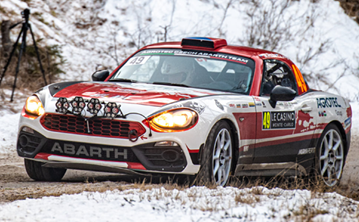 S6700Alpine A110 Rally No.48 Rally Monte Carlo 20229580006967008JulS6700Raphaël Astier - Frédéric Vauclare9580006967008Jul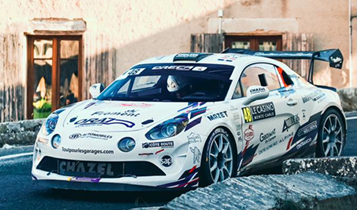 S6691TOYOTA GR Yaris Rally1 No.33 TOYOTA GAZOO Racing WRT9580006966919AugS6691Rally Monte Carlo 20229580006966919AugS6691Elfyn Evans - Scott Martin9580006966919Aug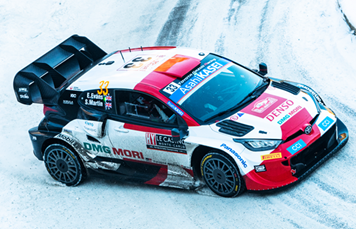 S6692TOYOTA GR Yaris Rally1 No.69 TOYOTA GAZOO Racing WRT9580006966926SepS6692Rally Monte Carlo 20229580006966926SepS6692Kalle Rovanperä - Jonne Halttunen9580006966926Sep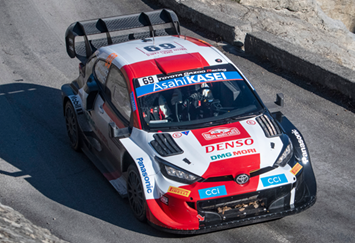 S6693TOYOTA GR Yaris Rally1 No.18 TOYOTA GAZOO Racing WRT NG9580006966933SepS6693Rally Monte Carlo 20229580006966933SepS6693Takamoto Katsuta - Aaron Johnston9580006966933Sep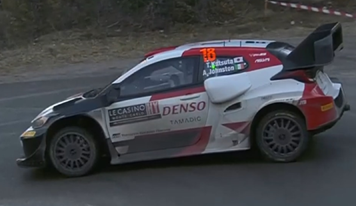 S6695Ford Puma Rally1 No.44 M-SPORT Ford World Rally Team9580006966957SepS6695Rally Monte Carlo 20229580006966957SepS6695Gus Greensmith - Jonas Andersson9580006966957Sep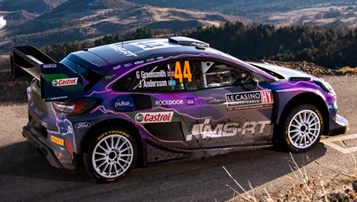 S6696Ford Puma Rally1 No.16 M-SPORT Ford World Rally Team9580006966964SepS6696Rally Monte Carlo 20229580006966964SepS6696Adrien Fourmaux - Alexandre Coria9580006966964Sep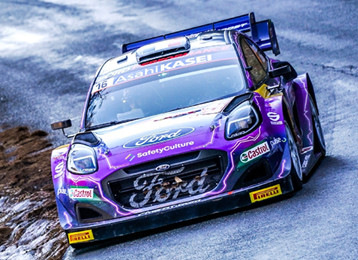 S6702Alpine A110 Rally No.50 Rally Monte Carlo 20229580006967022SepS6702Ian Crerar - Élise Racette9580006967022Sep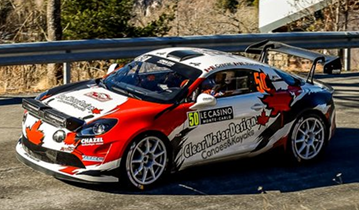 S6703Abarth 124 Rally RGT No.51 Rally Monte Carlo 20229580006967039SepS6703Alberto Sassi - Gabriele Romei9580006967039Sep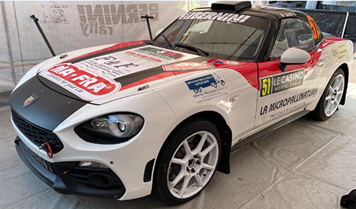 S6704Abarth 124 Rally RGT No.52 Rally Monte Carlo 20229580006967046SepS6704Roberto Gobbin - Fabio Grimaldi9580006967046Sep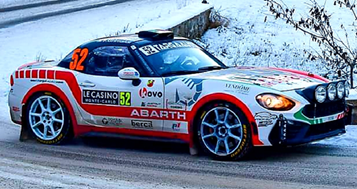 S6705Alpine A110 Rally No.53 Rally Monte Carlo 20229580006967053SepS6705Christophe Casanova - Dominique Corvi9580006967053Sep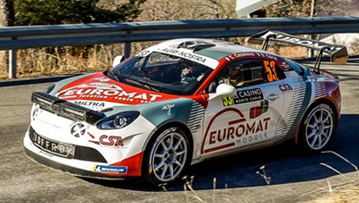 